lMADONAS NOVADA PAŠVALDĪBA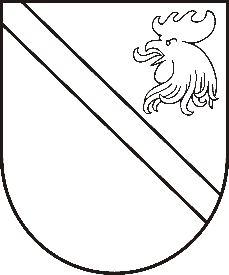 Reģ. Nr. 90000054572Saieta laukums 1, Madona, Madonas novads, LV-4801 t. 64860090, e-pasts: pasts@madona.lv ___________________________________________________________________________MADONAS NOVADA PAŠVALDĪBAS DOMESLĒMUMSMadonā2021.gada 19.janvārī									               Nr.2									         (protokols Nr.2, 1.p.)Par saistošajiem noteikumiem Nr. 1 “Grozījumi 31.10.2018. saistošajos noteikumos Nr. 15 “Par Madonas novada pašvaldības sociālajiem pabalstiem””Madonas novada pašvaldības sniegto sociālo pabalstu veidus, to apmēru un saņemšanas kārtību šobrīd nosaka Madonas novada pašvaldības 31.10.2018. saistošie noteikumi Nr. 15 ”Par Madonas novada pašvaldības sociālajiem pabalstiem”. 2021. gada 1. janvārī stājās spēkā grozījumi Sociālo pakalpojumu un sociālās palīdzības likumā, Ministru kabineta 17.12.2020. noteikumi Nr. 809 “Noteikumi par mājsaimniecības materiālās situācijas izvērtēšanu un sociālās palīdzības saņemšanu”. Madonas novada pašvaldības Sociālais dienests, ņemot vērā izmaiņas reglamentējošajos normatīvajos aktos sociālās palīdzības jomā, ir izstrādājis saistošo noteikumu Nr.15 ”Par Madonas novada pašvaldības sociālajiem pabalstiem” grozījumu projektu. Pamatojoties uz likuma “Par pašvaldībām” 43. panta trešo daļu,  “Sociālo pakalpojumu un sociālās palīdzības likuma” 1. panta 40. un 41. punktu, 33. pantu; 35. pantu, 36. panta sesto daļu, Ministru kabineta 17.12.2020. noteikumiem Nr. 809 “Noteikumi par mājsaimniecības materiālās situācijas izvērtēšanu un sociālās palīdzības saņemšanu”, ņemot vērā 13.01.2021 Sociālo un veselības jautājumu komitejas un 19.01.2021. Finanšu un attīstības komitejas atzinumus, atklāti balsojot: PAR – 17 (Andrejs Ceļapīters, Artūrs Čačka, Andris Dombrovskis, Zigfrīds Gora, Antra Gotlaufa, Artūrs Grandāns, Gunārs Ikaunieks, Valda Kļaviņa, Agris Lungevičs, Ivars Miķelsons, Valentīns Rakstiņš, Andris Sakne, Rihards Saulītis, Inese Strode, Aleksandrs Šrubs, Gatis Teilis, Kaspars Udrass), PRET – NAV, ATTURAS – NAV, Madonas novada pašvaldības dome NOLEMJ:Apstiprināt saistošos noteikumus Nr.1 “Grozījumi 31.10.2018. saistošajos noteikumos Nr. 15 “Par Madonas novada pašvaldības sociālajiem pabalstiem””.Uzdot lietvedības nodaļai saistošos noteikumus triju darba dienu laikā pēc to parakstīšanas nosūtīt atzinuma sniegšanai Vides aizsardzības un reģionālās attīstības ministrijai.Informācijas tehnoloģiju nodaļai publicēt saistošos noteikumus pašvaldības mājas lapā.Noteikt, ka saistošie noteikumi stājas spēkā nākamajā dienā pēc to publicēšanas informatīvajā izdevumā “Madonas Novada Vēstnesis”.Pielikumā: Saistošo noteikumu Nr.1 “Grozījumi 31.10.2018. saistošajos noteikumos Nr. 15 “Par Madonas novada pašvaldības sociālajiem pabalstiem”” un paskaidrojuma raksts.Domes priekšsēdētājs								          A.LungevičsG.Riekstiņš 64807291